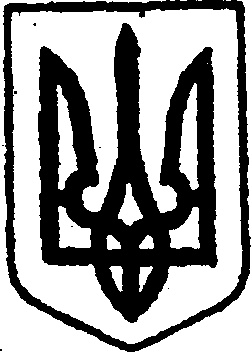 КИЇВСЬКА ОБЛАСТЬТЕТІЇВСЬКА МІСЬКА РАДАVІІІ СКЛИКАННЯП’ЯТА  СЕСІЯПРОЄКТ  Р І Ш Е Н Н Я    27.04.2021 р.                                                                  №  __  05 - VІІІПро надання згоди на аренду частини нежитлового приміщення          Розглянувши звернення жителя села Степове Коробка Б. В. від 15 квітня 2021 року, керуючись статтею 29 Закону України «Про місцеве самоврядування», постановою Кабінету Міністрів України від 3 червня 2020 року № 483 «Деякі питання оренди державного та комунального майна», з метою наповнення бюджету Тетіївської міської ради та ефективного використання комунального майна,Тетіївська міська радаВИРІШИЛА:Надати згоду Коробко Богдану Вікторовичу, жителю села Степове, вул. Сонячна, 8, на оренду нежитлового приміщенням у по вулиці Молодіжна, 1а, село Степове  площею 24 кв. м. Контроль за виконанням даного рішення покласти на постійну депутатську комісію з питань торгівлі, житлово-комунального господарства, побутового обслуговування, громадського харчування, управління комунальною власністю, благоустрою, транспорту, зв’язку (голова комісії В. Фармагей).      Міський голова                                                            Богдан  БАЛАГУРАКИЇВСЬКА ОБЛАСТЬТЕТІЇВСЬКА МІСЬКА РАДАVІІІ СКЛИКАННЯП’ЯТА  СЕСІЯПРОЄКТ  Р І Ш Е Н Н Я    27.04.2021 р.                                                                  №  __  05 - VІІІПро надання згоди на аренду частини нежитлового приміщення          Розглянувши звернення жителя села Степове Коробка Б. В. від 15 квітня 2021 року, керуючись статтею 29 Закону України «Про місцеве самоврядування», постановою Кабінету Міністрів України від 3 червня 2020 року № 483 «Деякі питання оренди державного та комунального майна», з метою наповнення бюджету Тетіївської міської ради та ефективного використання комунального майна, Тетіївська міська радаВИРІШИЛА:Надати згоду Коробко Богдану Вікторовичу, жителю села Степове, вулиця Сонячна, 8, на тимчасове платне користування частиною нежитлового приміщенням ФАПу у селі Степове по вулиці Молодіжна, 1а, площею 24 кв. м. на період до проведення аукціону.Встановити плату за користування вказаним приміщенням у розмірі             1 % від його балансової вартості.В разі необхідності Коробку Богдану Вікторовичу здійснити експертну оцінку нежитлового приміщення.Юридичному відділу Виконавчого комітету міської ради підготувати договір тимчасового платного користування нежитлового приміщення.Контроль за виконання даного рішення покласти на постійну депутатську комісію з питань торгівлі, житлово-комунального господарства, побутового обслуговування, громадського харчування, управління комунальною власністю, благоустрою, транспорту, зв’язку (голова комісії В. Фармагей) та на першого заступника міського голови Кизимишина В. Й.      Міський голова                                                            Богдан  БАЛАГУРА